Encontrarás todos los recursos de esta unidad en: www.esperanzarte.com. Tú profesor te indicará qué actividades hacer de todas las propuestas aquí.1. Analiza el cartel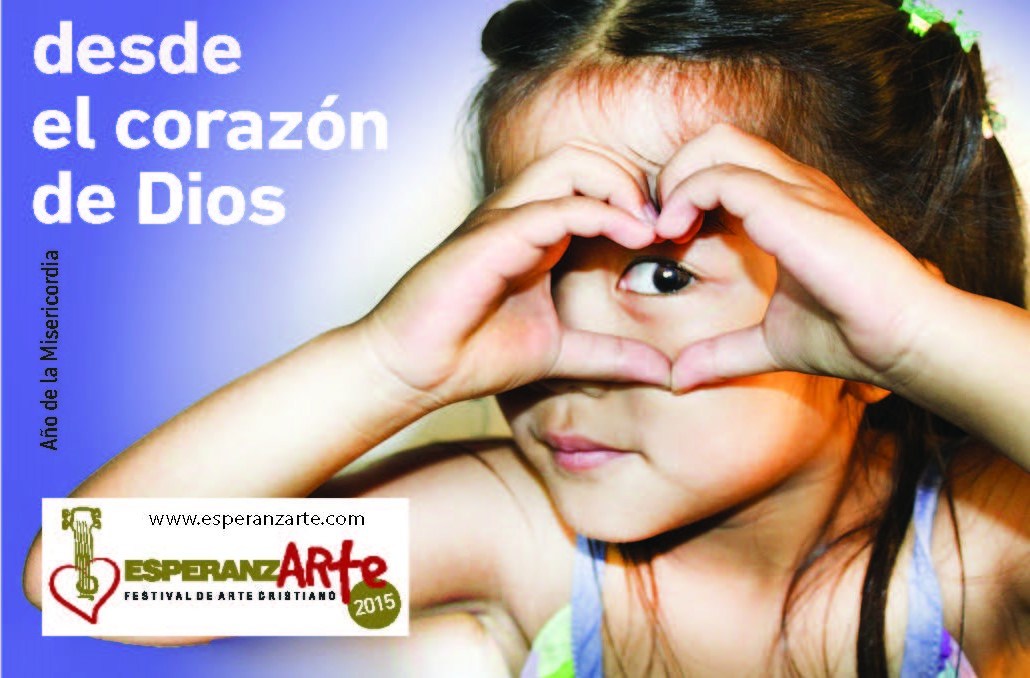 ¿Qué ves en el cartel?¿Qué te llama la atención?¿Qué crees que significa su lema?¿Qué emociones te suscita?2. Lema: Desde el corazón de DiosEl Papa Francisco nos invita a entrar en el "Año de la Misericordia". Lee este texto sacado del documento con el que el Papa convoca este año:"La misericordia en la Sagrada Escritura es la palabra clave para indicar el actuar de Dios hacia nosotros. Él no se limita a afirmar su amor, sino que lo hace visible ytangible. El amor, después de todo, nunca podrá ser una palabra abstracta. Por su misma naturaleza es vida concreta: intenciones, actitudes, comportamientos que se verifican en el vivir cotidiano. La misericordia de Dios es su responsabilidad por nosotros. Él se siente responsable, es decir, desea nuestro bien y quiere vernos felices, colmados de alegría y serenos. Es sobre esta misma amplitud de onda que se debe orientar el amor misericordioso de los cristianos. Como ama el Padre, así aman los hijos. Como Él es misericordioso, así estamos nosotros llamados a ser misericordiosos los unos con los otros." Misericordiae Vultus, 9- ¿Qué significa "misericordia"?- ¿Qué significa que Dios es misericordioso?- ¿De qué manera podemos los cristianos ser misericordiosos?3.  Reflexión bíblicaBusca este texto bíblico, resúmelo y escribe una sencilla entrevista imaginaria de cinco preguntas al principal protagonista de la parábola como si fueras un reportero de un diario local:- El buen samaritano (Lc 10,25-37)4. Solidaridad. El festival tiene una dimensión solidaria, en este año la ayuda a los refugiados sirios que están llegando a Europa. Algunos datos de Cáritas sobre Siria y los refugiados:www.caritas.es/noticias_tags_noticia.aspx?Tag=Siria  www.caritas.es/noticias_tags_noticia.aspx?Tag=Refugiados5. Tres canciones para leer, escuchar y hacer con ellas un fórum.A. Desde el corazón de Dios (Juan Yzuel)Letra compuesta para el EsperanzARTE 2015Desde el corazón de Dios.Desde el corazón de Dios.Hemos de mirar al otrodesde el corazón de Dios.Esta canción es inédita, y la escucharás en el concierto por primera vez. Pero, ¿puedes explicar con tus palabras qué puede significar este estribillo? ¿Qué te sugiere? Escribe una estrofa que acompañe a este estribillo. ----------------------------------B.  Unai QuirósWeb: www.unaiquiros.orgCanción completa en: www.ciberiglesia.net/recursos/mp3.htm#unai-quirosDIOS ES MI PC1. Actualiza tu antivirus, conectado a la oración, recicla bien tu papelera,no elimines cosas de Dios.Si quieres cambiar tu aparienciano uses el panel de control, ve y renueva tu placa baseque es donde se ejecuta tu acción.Formatea el disco de tu duro corazón, elimina los archivos que te dan error, si algún virus de este mundobloquea tu opción, deja que el Señor te instalesu Windows de Amor.2. Ser de Dios acceso directo,disponible a un solo click, ser e-mail de paz y esperanzareenviado a darse sin fin.Dios y Wi-fi son movimiento,no te enganches a una pared, que en la red hacen falta obreros que descarguen vida a su mies.3. Tu ventana siempre abierta,sonriendo a quién te pinchó. Minimiza tu conformismo,maximiza tu buen humor.Aceptar a quién no te agrega,invitar a quién te borró, comparte todas tus carpetaspara ser un buen servidor.Dios es mi Pc….formatea tu corazón y elimina lo que te da error.C. Javi Sánchez Web: www.facebook.com/Javi-Sánchez-Oficial-200629029993366/Canción completa en: www.ciberiglesia.net/recursos/mp3.htm#javi-sanchezA TU AIREA tu aire se vive mejor, pero más expuesto.a la duda, la incomprensión,a ver al descubierto,Todos esos errores, incoherencias y mentirasen los que vamos cayendo a lo largo de la vida.A tu aire el pan se llama pan y el vino, vino,y el futuro es cosa de profetas, no de adivinos.Y entre cielo y el suelo hay lugar para todo lo humano,sin tener que decir o juzgar,si algo es bueno o es malo.A TU AIRE, ME LANZO A VOLAR,A TU AIRE, DESPLIEGO MIS VELAS,Y SIENTO QUE ERES UN HURACÁNQUE REMUEVE MI VIDA,BRISA QUE RECONFORTAY SANA MIS HERIDAS,CUANDO EL VIENTO HABLA,TIENES QUE ESCUCHAR,DESCUBRIR QUE TUS ALASSIRVEN PARA VOLAR.A tu aire no queda lugar para el disimulo,con tus notas se define lo que es claro u oscuro.Y aun con miedo y temblando es mejorromper los nudos,que me atan a una vida gris y seguir desnudo.A tu aire queriendo soñar,Volviendo a nacer...---------------------------6. Preguntas para reflexionar con cada canción o texto:- ¿Qué te ha gustado de la web del autor?- ¿Cuál es el tema de la canción?- ¿Qué quiere transmitir el autor/a?- ¿Qué estrofa/idea me gusta más?- ¿Qué sentimientos despierta en mí?- ¿Qué preguntas me suscita?---------------------------7. Haz una redacción después del concierto siguiendo este esquema: - Describe lo que ha sido el festival- Explica quiénes han intervenido- Recuerda qué te ha llamado la atención, qué canción te ha gustado más…- Da algunos datos sobre el tema solidario.- Haz una reflexión personal que incluya una evaluación de la actividad.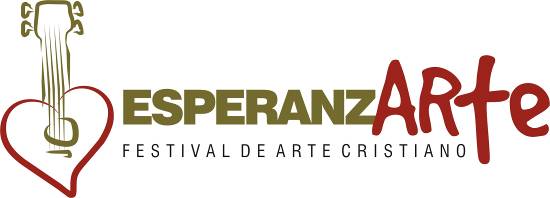 Unidad didáctica previa alEsperanzARTE 2015“Desde el corazón de Dios"
www.esperanzarte.com